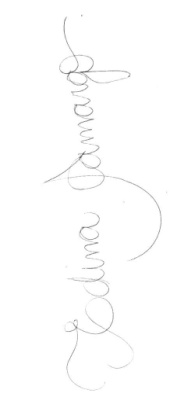 DECLARAÇÃO DE TRANSFERÊNCIA DE DIREITOS AUTORAIS             Os autores abaixo assinados do manuscrito intitulado “Barriers and facilitators to bicycle use for transport and leisure among adults” transferem os direitos autorais do presente artigo à Revista Brasileira de Atividade Física e Saúde..Curitiba, 20 de fevereiro, 2014 – Paraná - Brasil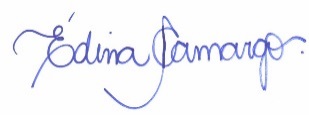 Edina Maria de Camargo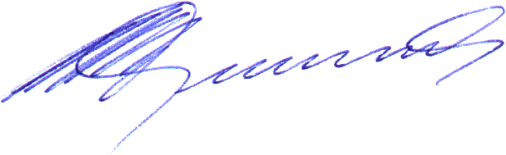 Rogério César Fermino, MSc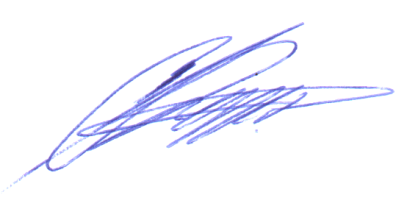 Ciro Romelio Rodrigues Añez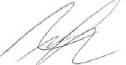 Rodrigo Siqueira Reis, PhD